ЛАБОРАТОРНАЯ РАБОТА 5. ТЕСТИРОВАНИЕ ЖЕСТКОГО ДИСКА.Записать название лабораторной работы и ответы на контрольные вопросы.Выполнить тестирование жесткого диска программой CrystalDisklnfo. Записать результаты тестирования.Выполнить тестирование жесткого диска программой HDD Sсаn Записать результаты тестирования.Выполнить тестирование жесткого диска программой Victoria. Записать результаты тестирования.Защитить лабораторную работу у преподавателя.КОНТРОЛЬНЫЕ ВОПРОСЫ.Основные элементы жесткого диска.Технологии записи информации (параллельная, перпендикулярная, термомагнитная).Интерфейсы подключения жесткого диска (IDE, SATA, SCSI, SAS, Fibre Channel, IEEE 1394, USB, PCMCIA).Технология SMART. Выполнить визуальное определение технических характеристик жесткого диска используя интернет, записать их в отчет.Полезные ссылки:http://www.nastrojkabios.ru/obschaya-informatsiya-o-pk/rasshifrovka-oboznacheniy-sokrascheniy-abbreviatur-simvolov-nazvaniy-zhestkich-diskov-kompiuterov.htmlhttps://blog.telecom-sales.ru/rasshifrovka-markirovki-vnutrennih-zhestkih-diskov-western-digital/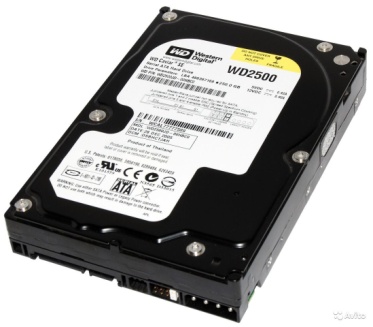 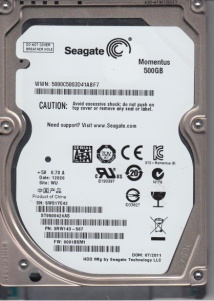 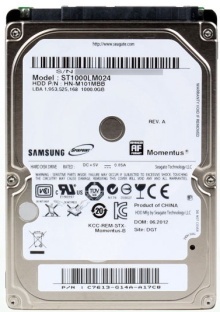 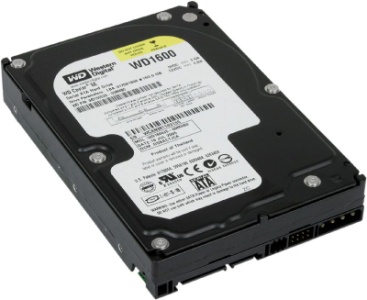 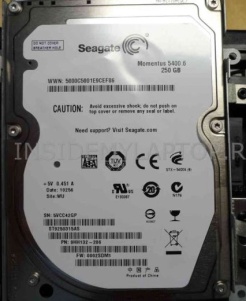 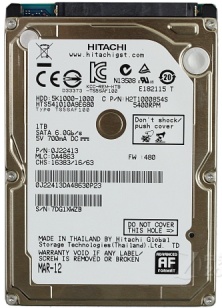 